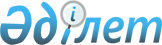 Об установлении квоты для трудоустройства граждан Актюбинской области из числа молодежи, потерявших или оставшихся до наступления совершеннолетия без попечения родителей, являющихся выпускниками организаций образования, лиц, освобожденных из мест лишения свободы, лиц, состоящих на учете службы пробации на 2023 годПостановление акимата Актюбинской области от 4 декабря 2023 года № 328
      В соответствии с подпунктами 2), 3), 4) пункта 1 статьи 107 Социального кодекса Республики Казахстан, приказом Министра труда и социальной защиты населения Республики Казахстан от 17 октября 2023 года № 446 "Об утверждении Правил квотирования рабочих мест для трудоустройства граждан из числа молодежи, потерявших или оставшихся до наступления совершеннолетия без попечения родителей, являющихся выпускниками организаций образования, лиц, освобожденных из мест лишения свободы, лиц, состоящих на учете службы пробации" (зарегистрировано в Реестре государственной регистрации нормативных правовых актов № 33564) акимат Актюбинской области ПОСТАНОВЛЯЕТ:
      1. Установить квоту рабочих мест для трудоустройства граждан Актюбинской области из числа молодежи, потерявших или оставшихся до наступления совершеннолетия без попечения родителей, являющихся выпускниками организаций образования на 2023 год согласно приложению 1 к настоящему постановлению.
      2. Установить квоту рабочих мест Актюбинской области для трудоустройства лиц, освобожденных из мест лишения свободы на 2023 год согласно приложению 2 к настоящему постановлению.
      3. Установить квоту рабочих мест Актюбинской области для трудоустройства лиц, состоящих на учете службы пробации на 2023 год согласно приложению 3 к настоящему постановлению.
      4. Государственному учреждению "Управление координации занятости и социальных программ Актюбинской области" в установленном законодательством порядке обеспечить направление настоящего постановления на государственном и русском языках в Республиканское государственное предприятие на праве хозяйственного ведения "Институт законодательства и правовой информации Республики Казахстан" Министерства юстиции Республики Казахстан для официального опубликования и включения в Эталонный контрольный банк нормативных правовых актов Республики Казахстан.
      5. Контроль за исполнением настоящего постановления возложить на курирующего заместителя акима Актюбинской области.
      6. Настоящее постановление вводится в действие со дня его первого официального опубликования. Квота рабочих мест для трудоустройства граждан Актюбинской области из числа молодежи, потерявших или оставшихся до наступления совершеннолетия без попечения родителей, являющихся выпускниками организаций образования на 2023 год Квота рабочих мест Актюбинской области для трудоустройства лиц, освобожденных из мест лишения свободы на 2023 год Квота рабочих мест Актюбинской области для трудоустройства лиц, состоящих на учете службы пробации на 2023 год
					© 2012. РГП на ПХВ «Институт законодательства и правовой информации Республики Казахстан» Министерства юстиции Республики Казахстан
				
      Аким Актюбинской области 

А. Шахаров
Приложение 1 к постановлению 
акимата Актюбинской области 
от 4 декабря 2023 года № 328
№
Наименование организаций
Списочная численность работников
Размер установленной квоты (%)
Количество рабочих мест (человек)
1
Филиал товарищества с ограниченной ответственностью "Дочерняя организация Китайской Нефтяной Инженерно-Строительной Группы"
50
1
1
2
Филиал акционерного общества "Национальная компания "Казақстан темір жолы"-"Кандыагашское эксплуатационное вагонное депо"
50
1
1
3
Товарищество с ограниченной ответственностью "Анвар"
544
1
5Приложение 2 к постановлению 
акимата Актюбинской области 
от 4 декабря 2023 года № 328
№
Наименование организаций
Списочная численность работников
Размер установленной квоты (%)
Количество рабочих мест (человек)
1
Государственное учреждение "Отдел образования Алгинского района Управления образования Актюбинской области"
50
1
1
2
Товарищество с ограниченной ответственностью "Мерей и К"
58
1
1
3
Коммунальное государственное учреждение "Кобдинское учреждение по охране лесов и животного мира" государственного учреждения "Управление природных ресурсов и регулирования природопользования Актюбинской области"
50
1
1
4
Филиал товарищества с ограниченной ответственностью "Дочерняя организация Китайской Нефтяной Инженерно-Строительной Группы"
50
1
1
5
Товарищество с ограниченной ответственностью "Казтермогрупп"
50
1
1
6
Товарищество с ограниченной ответственностью "Восток нефть и сервисное обслуживание"
390
1
4
7
Коммунальное государственное предприятие "Ұлы борсық" на праве хозяйственного ведения государственного учреждения "Шалкарский районный отдел архитектуры, строительства, жилищно-коммунального хозяйства, пассажирского транспорта и автомобильных дорог"
144
1
1
8
Товарищество с ограниченной ответственностью "Стройдеталь"
143
1
1
9
Товарищество с ограниченной ответственностью "Анвар"
544
1
5
10
Товарищество с ограниченной ответственностью "Үй құрылыс комбинаты"
125
1
1
11
Производственный кооператив "Нектар"
137
1
1Приложение 3 к постановлению 
акимата Актюбинской области 
от 4 декабря 2023 года № 328
№
Наименование организаций
Списочная численность работников
Размер установленной квоты (%)
Количество рабочих мест (человек)
1
Товарищество с ограниченной ответственностью "Кұмкұдык"
119
1
1
2
Государственное учреждение "Отдел образования Алгинского района Управления образования Актюбинской области"
50
1
1
3
Государственное коммунальное казенное предприятие "Алгинский районный Дом культуры" государственного учреждения "Алгинский районный отдел культуры, развития языков, физической культуры и спорта Актюбинской области"
107
1
1
4
Коммунальное государственное предприятие "Алга-Жылу" на праве хозяйственного ведения при государственном учреждении "Алгинский районный отдел жилищно-коммунального хозяйства, пассажирского транспорта и автомобильных дорог"
172
1
2
5
Государственное коммунальное предприятие "Байганинская районная больница" на праве хозяйственного ведения государственного учреждения "Управление здравоохранения Актюбинской области"
361
1
4
6
Государственное коммунальное предприятие "Байганинская районная ветеринарная станция" на праве хозяйственного ведения государственного учреждения "Управление ветеринарии Актюбинской области"
58
1
1
7
Товарищество с ограниченной ответственностью "Наурыз-СИМ"
50
1
1
8
Государственное коммунальное предприятие "Кобдинская районная больница" на праве хозяйственного ведения государственного учреждения "Управление здравоохранения Актюбинской области"
90
1
1
9
Государственное коммунальное казенное предприятие "Мартукский районный Дом культуры" государственного учреждения "Мартукский районный отдел культуры, физической культуры и спорта"
140
1
1
10
Государственное коммунальное предприятие "Мартук-Сервис" на праве хозяйственного ведения государственного учреждения "Мартукский районный отдел жилищно-коммунального хозяйства, пассажирского транспорта и автомобильных дорог"
79
1
1
11
Товарищество с ограниченной ответственностью "СНПС-Актюбинская транспортная компания"
51
1
1
12
Филиал товарищества с ограниченной ответственностью "Дочерняя организация Китайской Нефтяной Инженерно-Строительной Группы"
50
1
1
13
Товарищество с ограниченной ответственностью "Кентавр"
51
1
1
14
Товарищество с ограниченной ответственностью "Казтермогрупп"
50
1
1
15
Филиал акционерного общества "Национальная компания "Казақстан темір жолы" -"Кандыагашское эксплуатационное вагонное депо"
50
1
1
16
Государственное коммунальное казенное предприятие "Темирский районный Дом культуры имени Н. Байганина" государственного учреждения "Темирский районный отдел культуры, физической культуры и спорта"
130
1
1
17
Коммунальное государственное предприятие на праве хозяйственного ведения "Шұбарқұдық жылу" при государственном учреждении "Темирский районный отдел жилищно-коммунального хозяйства, пассажирского транспорта и автомобильных дорог"
90
1
1
18
Товарищество с ограниченной ответственностью "Восход-Oriel"
264
1
3
19
Товарищество с ограниченной ответственностью "Хромтауский кирпичный завод"
144
1
1
20
Филиал "Шалкарское вагоноремонтное депо" товарищества с ограниченной ответственностью "Қамқор вагон"
143
1
1
21
Филиал "Актюбинское локомотиворемонтное депо" товарищества с ограниченной ответственностью "Қамқор локомотив"
142
1
1
22
Коммунальное государственное учреждение "Больше-Борсукское лесное хозяйство" государственного учреждения "Управление природных ресурсов и регулирования природопользования Актюбинской области"
55
1
1
23
Товарищество с ограниченной ответственностью "Восток нефть и сервисное обслуживание"
390
1
4
24
Товарищество с ограниченной ответственностью "Анвар"
544
1
5